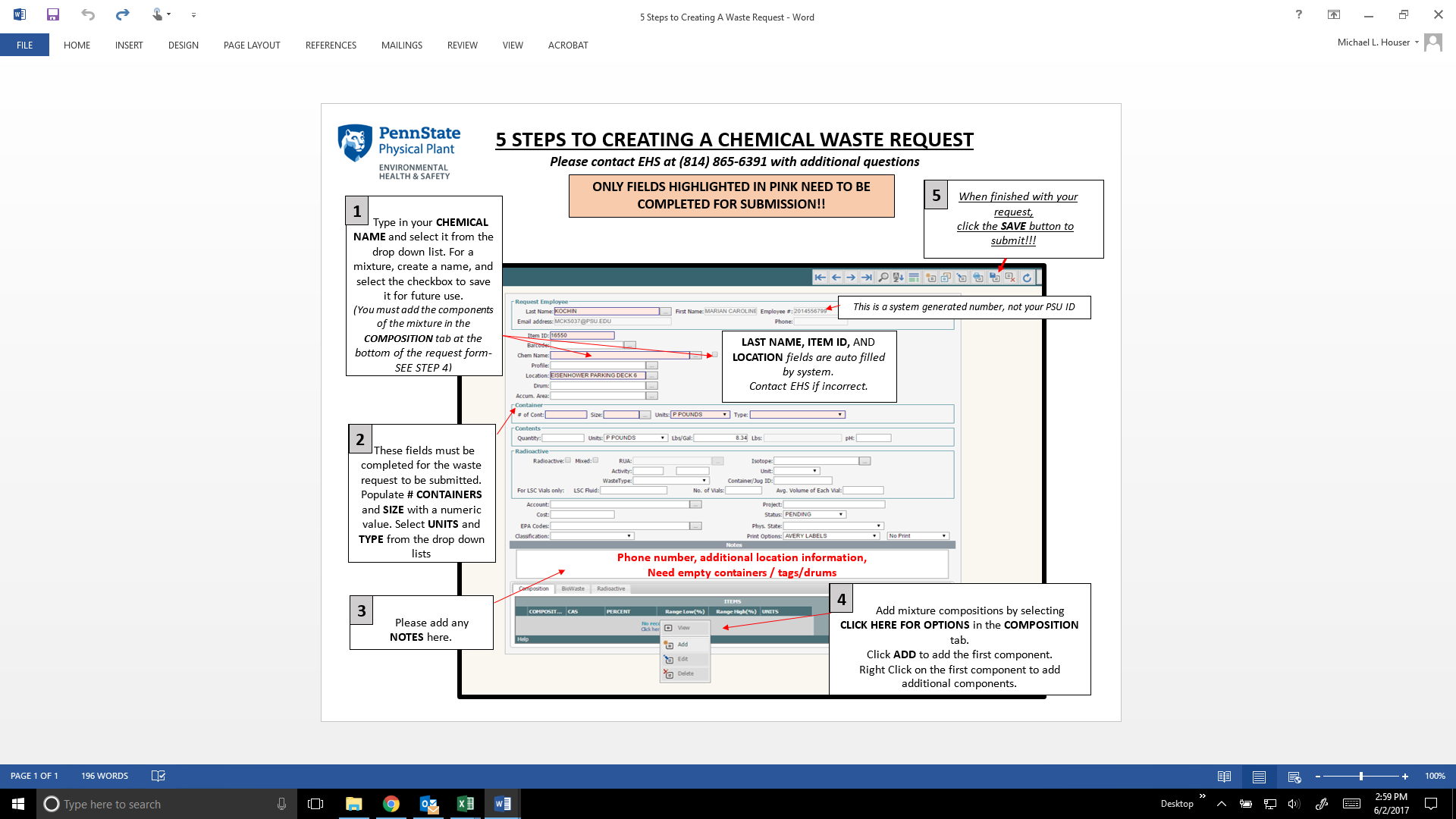 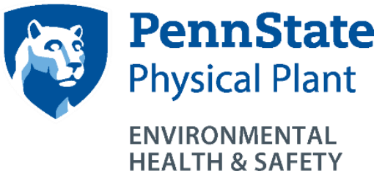 HOW TO CREATE A MIXED CHEMICAL WASTE DISPOSAL REQUESTClick on “Add Item for Pickup”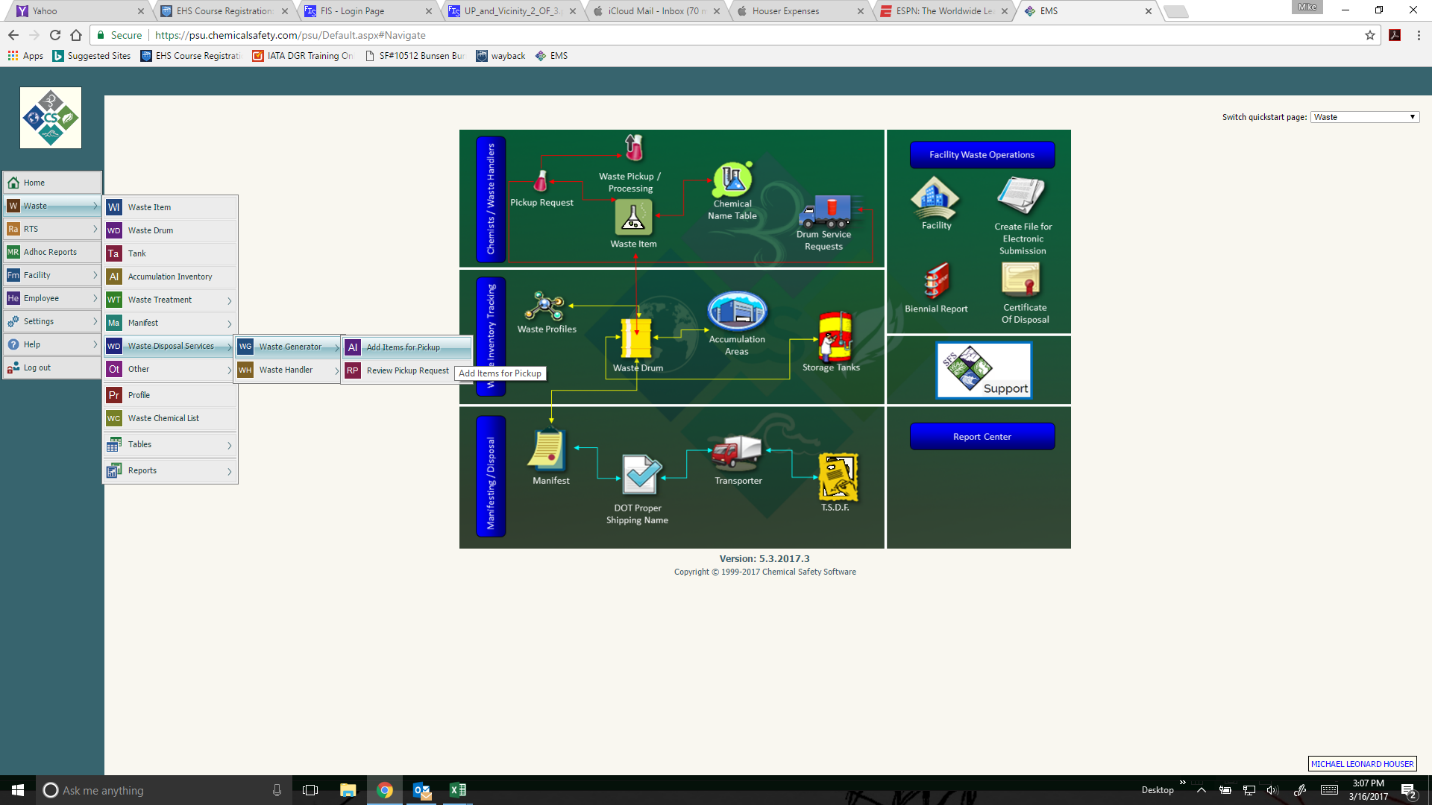 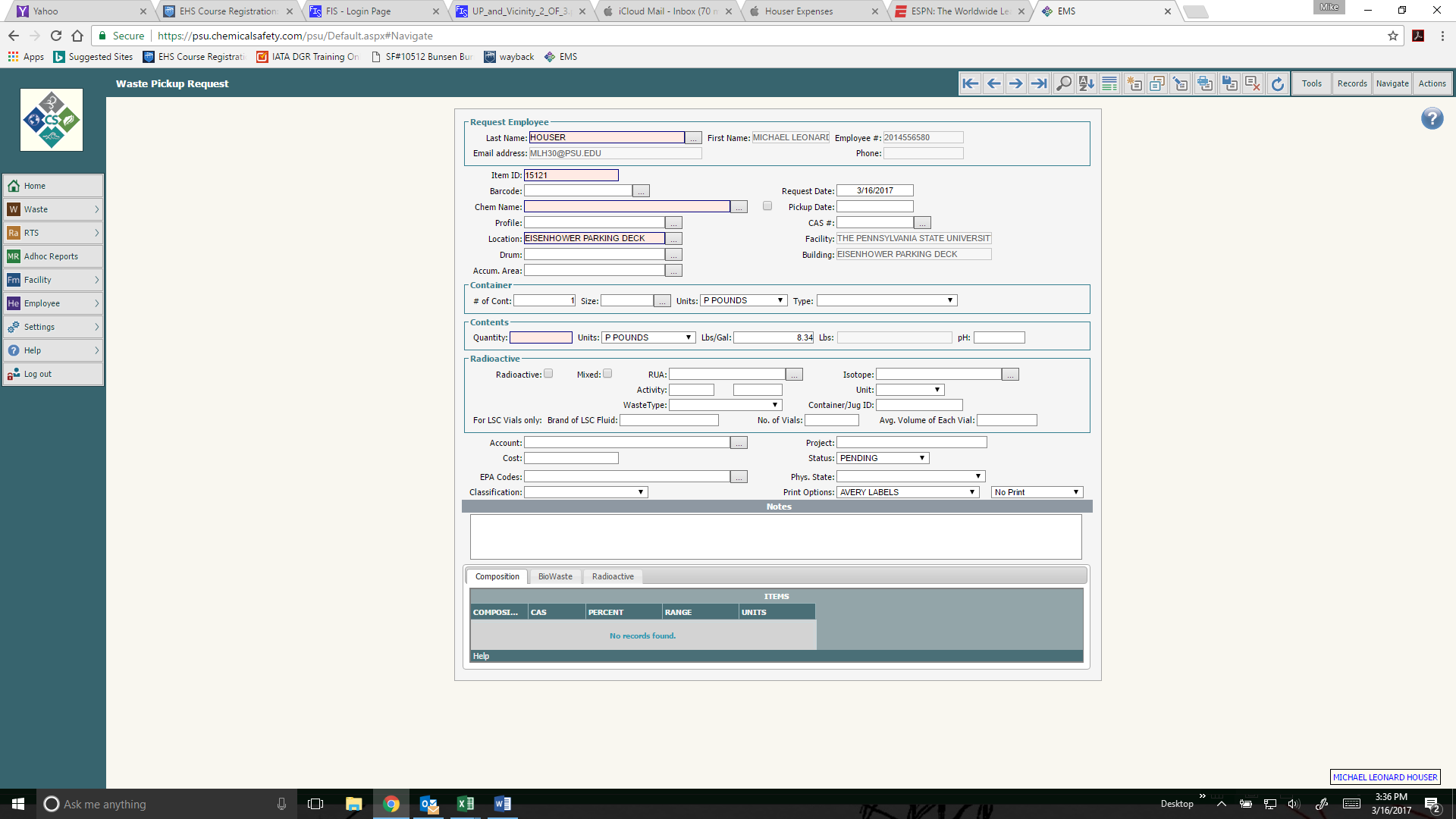 Name your mixture (Smith Lab Mixed Waste)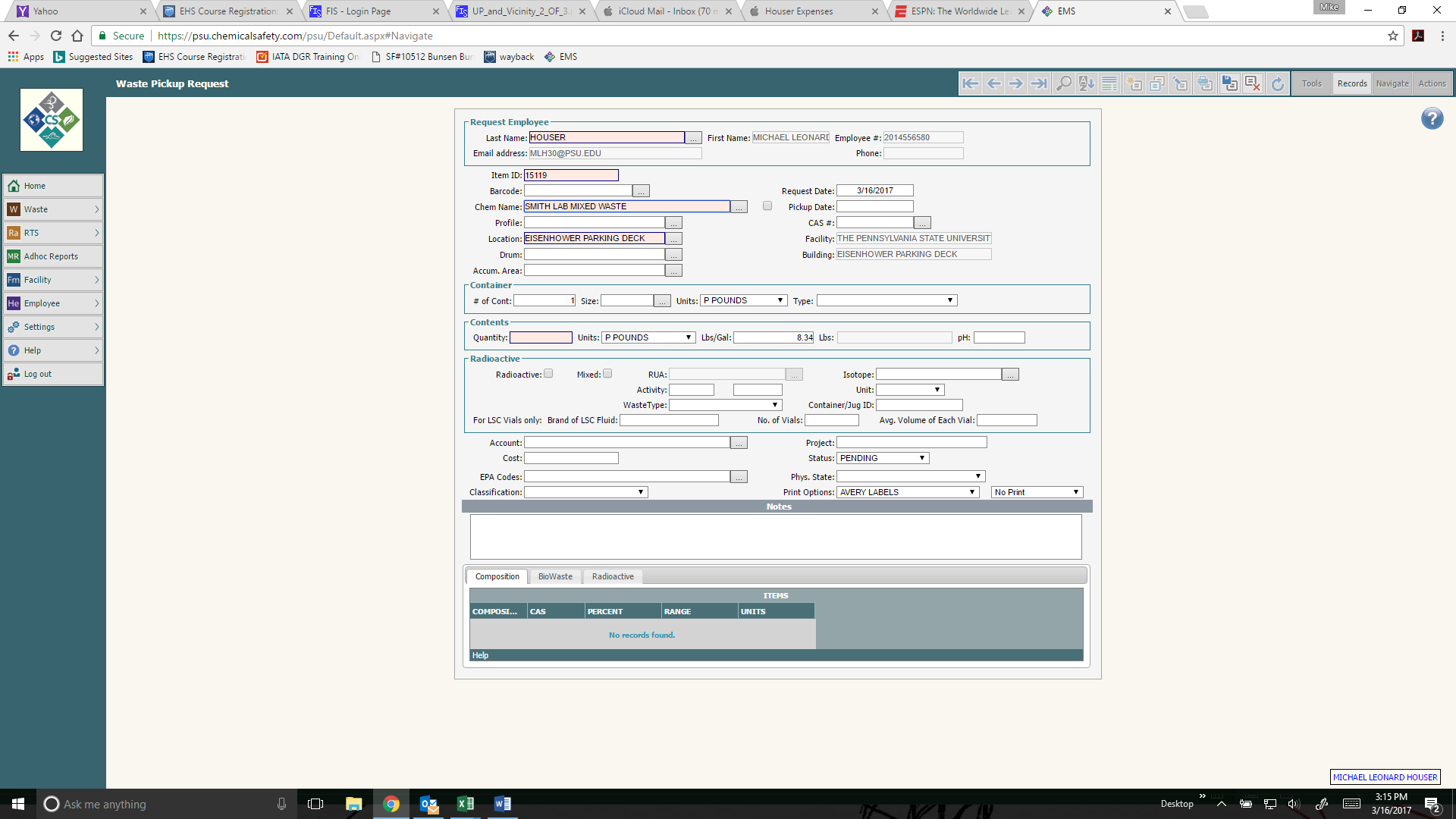 Fill in # of containers, container size and type, and content amount (Container AND Contents boxes)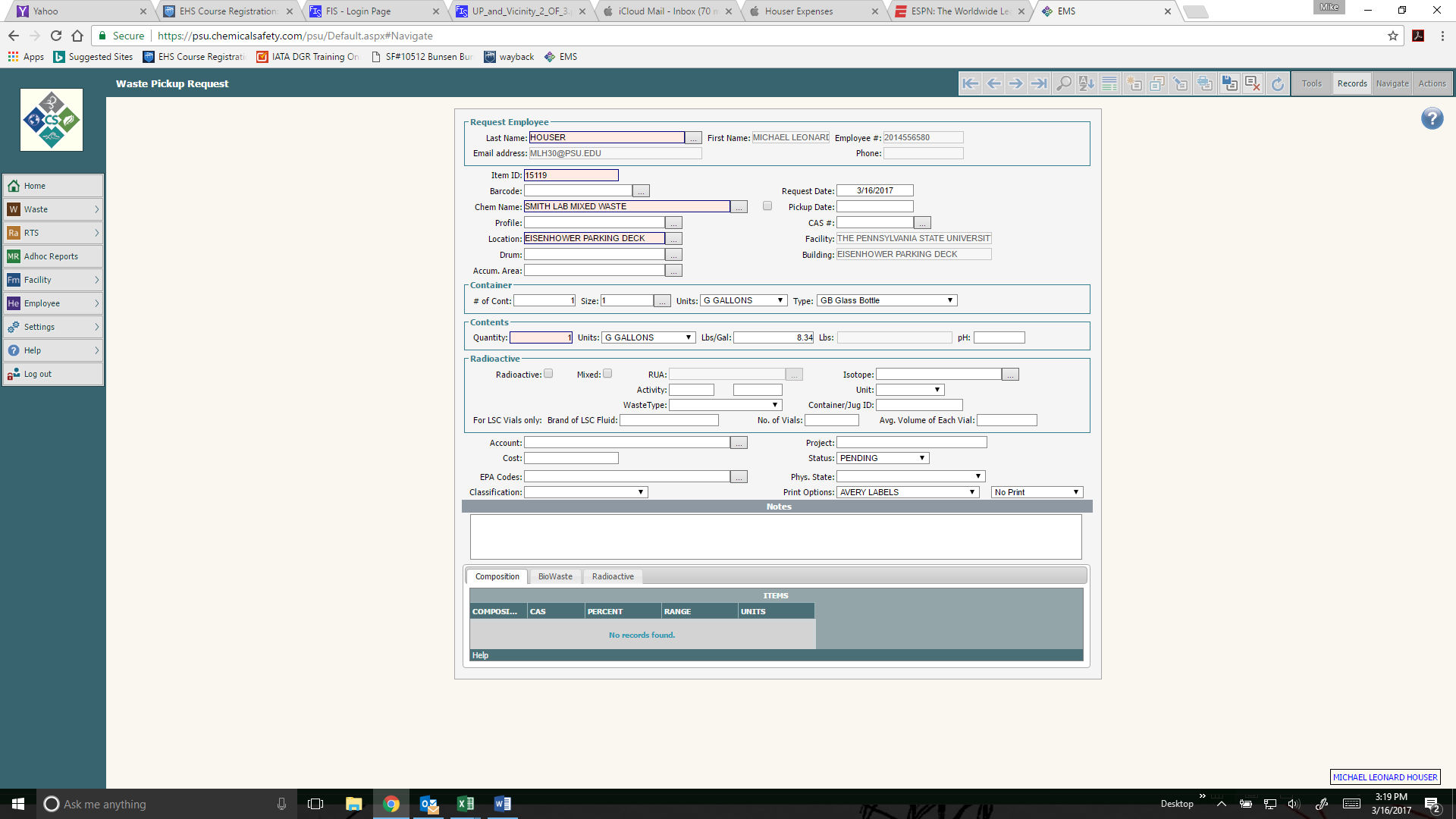 VERY IMPORTANT NEXT STEPTell us what is in your mixture     (RIGHT CLICK on Composition box at bottom of the page, LEFT CLICK on “Add”).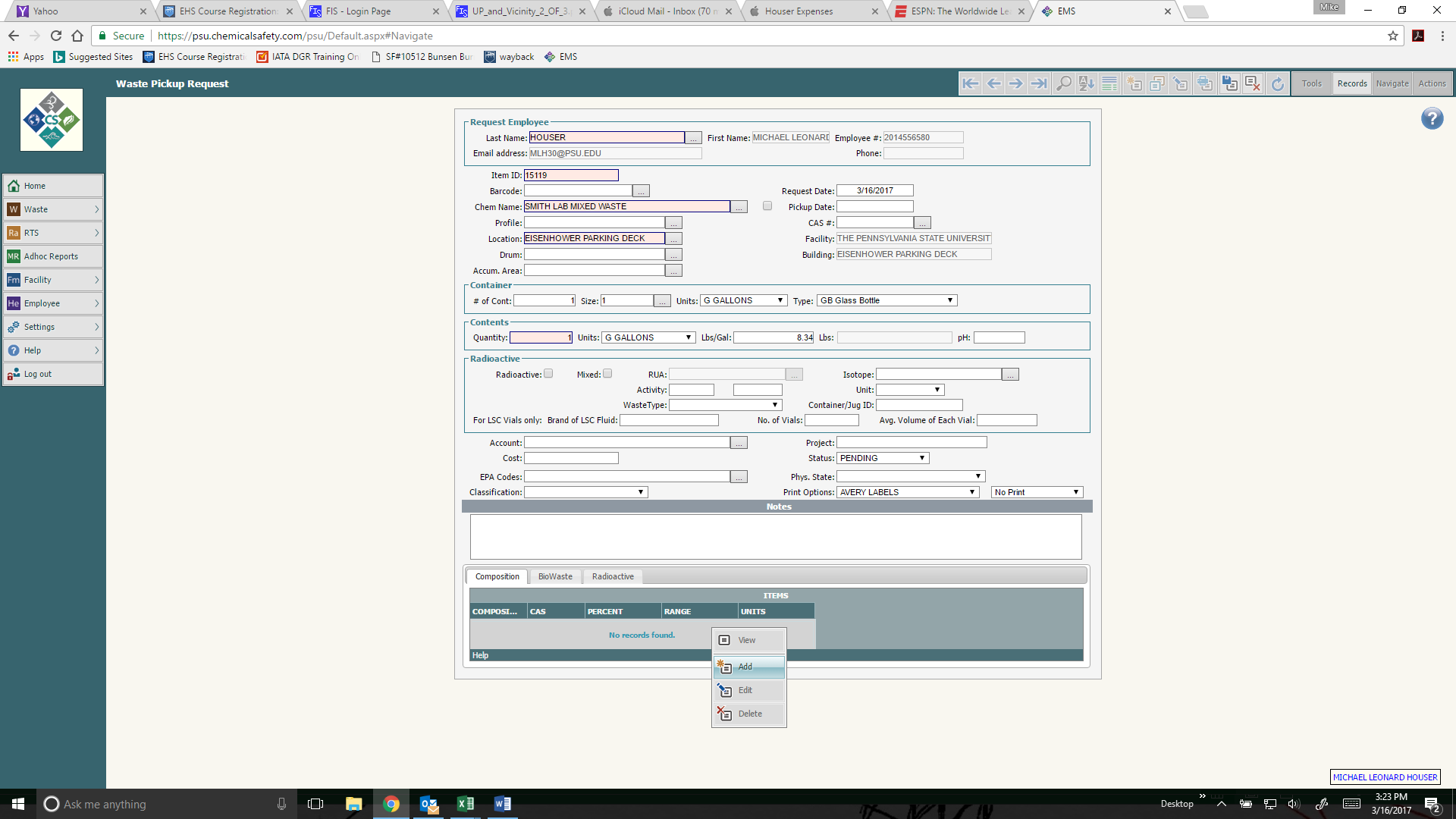 (RIGHT CLICK) on your 1st constituent to add 2nd chemical in the mixture.  Review and click “save” (Top Right corner of page) to submit.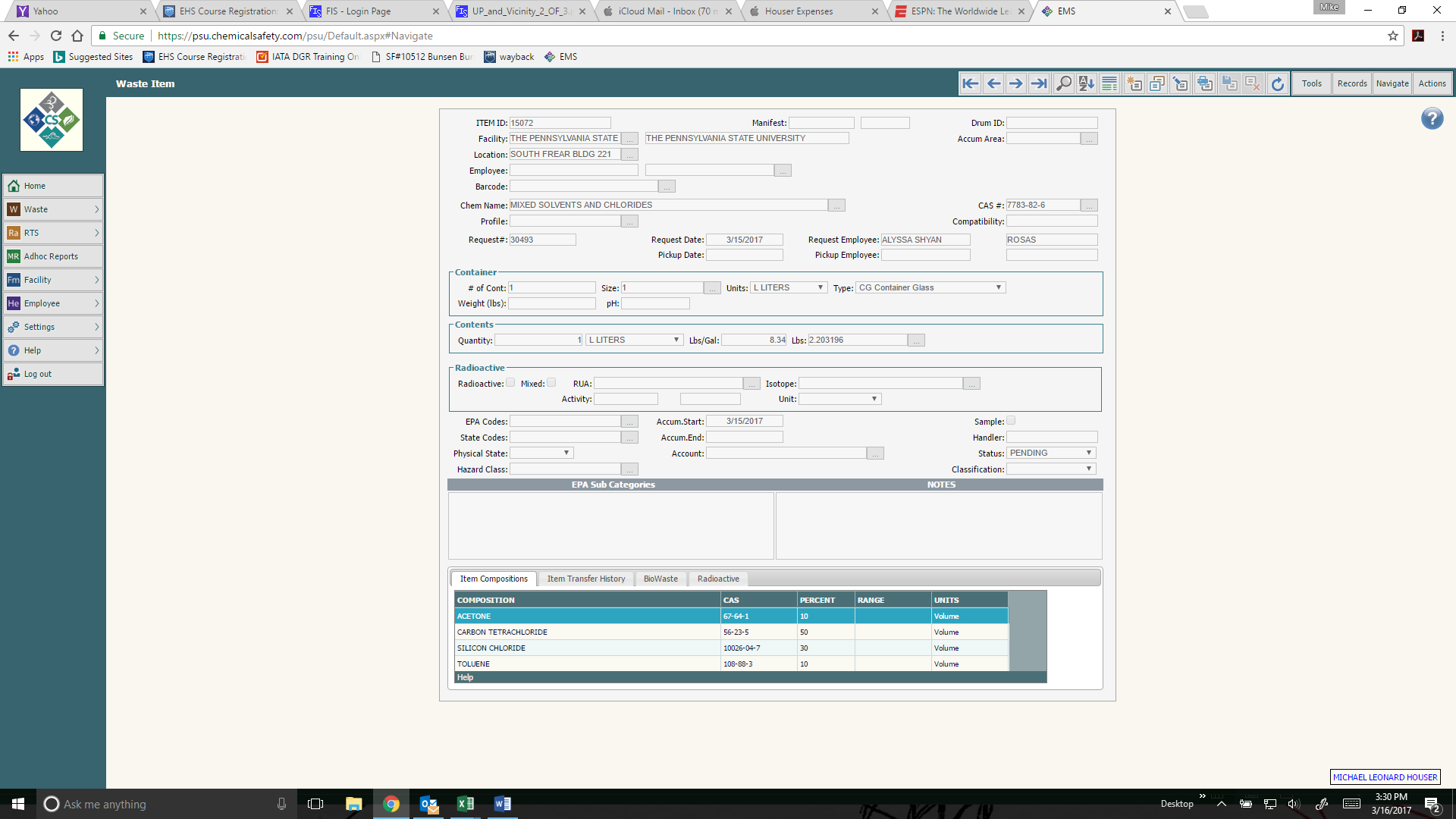 